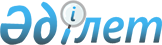 Об утверждении формы информации по страхованию гражданско-правовой ответственности аудиторской организации
					
			Утративший силу
			
			
		
					Приказ Министра финансов Республики Казахстан от 1 февраля 2008 года № 54. Зарегистрирован в Министерстве юстиции Республики Казахстан 12 февраля 2008 года № 5131. Утратил силу приказом Министра финансов Республики Казахстан от 26 января 2012 года № 60

      Сноска. Утратил силу приказом Министра финансов РК от 26.01.2012 № 60.      В соответствии с подпунктом 8) пункта 2 статьи 21 Закона Республики Казахстан от 20 ноября 1998 года "Об аудиторской деятельности" ПРИКАЗЫВАЮ : 

       Сноска. Преамбула с изменениями, внесенными приказом Министра финансов РК от 19.03.2009 N 116 (порядок введения в действие см. п. 3 ). 

      1. Утвердить прилагаемую форму информации по страхованию гражданско-правовой ответственности аудиторской организации. 

      2. Аудиторским организациям в срок до 1 марта года, следующего за отчетным годом, предоставлять в уполномоченный государственный орган информацию по страхованию гражданско-правовой ответственности по форме, утвержденной настоящим приказом. 

      3. Департаменту методологии управления государственными активами Министерства финансов Республики Казахстан (Айтжанова Ж.Н.) обеспечить государственную регистрацию настоящего приказа в Министерстве юстиции Республики Казахстан и его официальное опубликование в установленном законодательством порядке. 

      4. Настоящий приказ вводится в действие по истечении десяти календарных дней со дня его первого официального опубликования.       Министр Утверждена        

приказом Министра финансов 

Республики Казахстан   

от 01 февраля 2008 года N 54 Форма 

                    Информация по страхованию 

   гражданско-правовой ответственности аудиторской организации 

                        за 200__год   Руководитель _______________ ______________________________ 

                  Подпись               (Ф.И.О.) М.П. 
					© 2012. РГП на ПХВ «Институт законодательства и правовой информации Республики Казахстан» Министерства юстиции Республики Казахстан
				Данные о страховании гражданско-правовой ответственности Данные о страховании гражданско-правовой ответственности Данные о страховании гражданско-правовой ответственности Данные о страховании гражданско-правовой ответственности Данные о страховании гражданско-правовой ответственности Данные о страховании гражданско-правовой ответственности N 

п/п Наименование и 

местонахождение 

страховой 

организации Номер и 

дата 

выдачи 

страхового 

полиса Размер 

страховой 

суммы Размер 

страховой 

премии Размер 

фактически 

выплаченной 

страховой 

премии 